Об утверждении Порядка принятия решений о признании безнадежной к взысканию задолженности по платежам в местный бюджет Моргаушского муниципального округа Чувашской РеспубликиВ соответствии со статьей 47.2 Бюджетного кодекса Российской Федерации, постановлением Правительства Российской Федерации от 6 мая 2016 г. № 393 «Об общих требованиях к порядку принятия решений о признании безнадежной к взысканию задолженности по платежам в бюджеты бюджетной системы Российской Федерации», администрация Моргаушского муниципального округа Чувашской Республики               постановляет:Утвердить прилагаемый Порядок принятия решений о признании безнадежной к взысканию задолженности по платежам в местный бюджет Моргаушского муниципального округа  Чувашской Республики.2. Признать утратившим силу постановление администрации Моргаушского муниципального округа Чувашской Республики от 02.03.2023 № 389 «О Порядке принятия решений о  признании безнадежной к взысканию задолженности по платежам в бюджет Моргаушского муниципального округа Чувашской Республики».3. Контроль за исполнением настоящего постановления оставляю за собой.4. Настоящее постановление вступает в силу после его официального опубликования.УТВЕРЖДЕНпостановлением администрации  Моргаушского муниципального округа Чувашской Республики
от 15.11.2023 г. № 2161Порядок
принятия решений о признании безнадежной к взысканию задолженности по платежам в местный  бюджет Моргаушского муниципального округа Чувашской  Республики1. Настоящий Порядок устанавливает правила принятия решения о признании безнадежной к взысканию задолженности по платежам в местный бюджет Моргаушского муниципального округа Чувашской Республики (далее - безнадежная к взысканию задолженность) и распространяется на доходы, администратором которых является администрация Моргаушского муниципального округа Чувашской Республики (далее - Администрация) в соответствии с перечнем администраторов доходов местного бюджета Моргаушского муниципального округа Чувашской Республики, утверждаемым постановлением администрации Моргаушского муниципального округа Чувашской  Республики.2. Решение о признании безнадежной к взысканию задолженности принимается, когда взыскание задолженности оказалось невозможным в случаях:1) смерти физического лица - плательщика платежей в местный бюджет Моргаушского муниципального округа Чувашской Республики (далее - бюджет) или объявления его умершим в порядке, установленном гражданским процессуальным законодательством Российской Федерации;2) признания банкротом индивидуального предпринимателя - плательщика платежей в бюджет в соответствии с Федеральным законом от 26 октября 2002 г. № 127-ФЗ «О несостоятельности (банкротстве)» - в части задолженности по платежам в бюджет, не погашенной по причине недостаточности имущества должника;3) признания банкротом гражданина, не являющегося индивидуальным предпринимателем, в соответствии с Федеральным законом от 26 октября 2002 г. № 127-ФЗ «О несостоятельности (банкротстве)» - в части задолженности по платежам в бюджет, не погашенной после завышения расчетов с кредиторами в соответствии с указанным Федеральным законом;4) ликвидации организации - плательщика платежей в бюджет в части задолженности по платежам в бюджет, не погашенным по причине недостаточности имущества организации и (или) невозможности их погашения учредителями (участниками) указанной организации в пределах и порядке, которые установлены законодательством Российской Федерации;5) применения актов об амнистии или о помиловании в отношении осужденных к наказанию в виде штрафа или принятия судом решения, в соответствии с которым администратор доходов бюджета утрачивает возможности взыскания задолженности по платежам в бюджет;6) вынесения судебным приставом-исполнителем постановления об окончании исполнительного производства и о возвращении взыскателю исполнительного документа по основаниям, предусмотренным пунктами 3 или 4 части 1 статьи 46 Федерального закона от 2 октября 2007 г. № 229-ФЗ «Об исполнительном производстве», если с даты образования задолженности по платежам в бюджет прошло более пяти лет, в следующих случаях:а) размер задолженности не превышает размера требований к должнику, установленного законодательством Российской Федерации о несостоятельности (банкротстве) для возбуждения производства по делу о банкротстве;б) судом возвращено заявление о признании плательщика платежей в бюджет банкротом или прекращено производство по делу о банкротстве в связи с отсутствием средств, достаточных для возмещения судебных расходов на проведение процедур, применяемых в деле о банкротстве;7) исключения юридического лица по решению регистрирующего органа из единого государственного реестра юридических лиц и наличия ранее вынесенного судебным приставом-исполнителем постановления об окончании исполнительного производства в связи с возвращением взыскателю исполнительного документа по основанию, предусмотренному пунктом 3 или 4 части 1 статьи 46 Федерального закона от 2 октября 2007 г. № 229-ФЗ «Об исполнительном производстве», - в части задолженности по платежам в бюджет, не погашенной по причине недостаточности имущества организации и невозможности ее погашения учредителями (участниками) указанной организации в случаях, предусмотренных законодательством Российской Федерации. В случае признания решения регистрирующего органа об исключении юридического лица из единого государственного реестра юридических лиц в соответствии с Федеральным законом от 8 августа 2001 г.  № 129-ФЗ «О государственной регистрации юридических лиц и индивидуальных предпринимателей» недействительным задолженность по платежам в бюджет, ранее признанная безнадежной к взысканию в соответствии с настоящим подпунктом, подлежит восстановлению в бюджетном (бухгалтерском) учете.3. Наряду со случаями, предусмотренными пунктом 2 настоящего Порядка, неуплаченные административные штрафы признаются безнадежными к взысканию, если судьей, органом, должностным лицом, вынесшими постановление о назначении административного наказания, в случаях, предусмотренных Кодексом Российской Федерации об административных правонарушениях, вынесено постановление о прекращении исполнения постановления о назначении административного наказания.4. Решение о признании безнадежной к взысканию задолженности принимается по результатам проведения инвентаризации дебиторской задолженности доходов постоянно действующей комиссией по поступлению и выбытию активов администрации Моргаушского муниципального округа Чувашской Республики (далее - Комиссия) на основании следующих документов:1) выписки из бюджетной отчетности Администрации об учитываемых суммах задолженности по уплате платежей в бюджет по состоянию на последнюю дату представления квартальной или годовой отчетности (форма 0503169);2) справки Администрации о принятых мерах по обеспечению взыскания задолженности по платежам в бюджет по форме согласно приложению № 1 к настоящему Порядку;3) документов, подтверждающих случаи признания безнадежной к взысканию задолженности, в том числе:- копии документов, свидетельствующих о смерти физического лица - плательщика платежей в бюджет или подтверждающий факт объявления его умершим;- копии судебных актов о завершении конкурсного производства или завершении реализации имущества гражданина - плательщика платежей в бюджет, являвшегося индивидуальным предпринимателем, а также документ, содержащий сведения из Единого государственного реестра индивидуальных предпринимателей о прекращении физическим лицом - плательщиком платежей в бюджет деятельности в качестве индивидуального предпринимателя в связи с принятием судебного акта о признании его несостоятельным (банкротом);- копии судебных актов о завершении конкурсного производства или завершении реализации имущества гражданина - плательщика платежей в бюджет;- документ, содержащий сведения из Единого государственного реестра юридических лиц о прекращении деятельности в связи с ликвидацией организации - плательщика платежей в бюджет;- документ, содержащий сведения из Единого государственного реестра юридических лиц об исключении юридического лица - плательщика платежей в бюджет из указанного реестра по решению регистрирующего органа;- копии акта об амнистии или о помиловании в отношении осужденных к наказанию в виде штрафа или судебный акт, в соответствии с которым администратор доходов бюджета утрачивает возможность взыскания задолженности по платежам в бюджет;- копии постановления судебного пристава-исполнителя об окончании исполнительного производства в связи с возвращением взыскателю исполнительного документа по основанию, предусмотренному пунктом 3 или 4 части 1 статьи 46 Федерального закона от 2 октября 2007 г.  № 229-ФЗ «Об исполнительном производстве»;- копии судебного акта о возвращении заявления о признании должника несостоятельным (банкротом) или прекращении производства по делу о банкротстве в связи с отсутствием средств, достаточных для возмещения судебных расходов на проведение процедур, применяемых в деле о банкротстве;- копии постановления о прекращении исполнения постановления о назначении административного наказания.5. Состав Комиссии утверждается распоряжением администрации Моргаушского муниципального округа Чувашской Республики. Комиссия состоит из председателя, заместителя председателя, секретаря и членов комиссии и формируется из сотрудников Администрации и подведомственных организаций (по согласованию).5.1. Председатель Комиссии:назначает дату заседания Комиссии;осуществляет руководство деятельностью Комиссии;проводит заседания Комиссии;вносит предложения по изменению состава Комиссии;подписывает протокол Комиссии.В отсутствие председателя Комиссии его полномочия осуществляет заместитель председателя Комиссии.Организационно-техническое обеспечение деятельности Комиссии осуществляется секретарем Комиссии.5.2. Секретарь Комиссии:организует проведение заседаний Комиссии;запрашивает у структурных подразделений Администрации, к компетенции которых относятся вопросы администрирования доходов бюджета по администратору - администрации Моргаушского муниципального округа Чувашской  Республики - по результатам проведения инвентаризации дебиторской задолженности доходов документы, подтверждающие случаи признания безнадежной к взысканию задолженности, для рассмотрения на заседании Комиссии;формирует и согласовывает с председателем Комиссии повестку заседания Комиссии на основании представленных документов;информирует в соответствии с повесткой заседания Комиссии членов Комиссии о времени и месте проведения очередного заседания;осуществляет подготовку материалов и доводит до членов Комиссии материалы, представленные в соответствии с повесткой заседания Комиссии, не менее чем за 3 рабочих дня до заседания;ведет протокол заседания Комиссии, который оформляет не позднее  рабочего дня, следующего за днем заседания Комиссии, и обеспечивает его подписание всеми членами Комиссии;готовит решение о признании безнадежной к взысканию задолженности по платежам в бюджет в срок не позднее рабочего дня, следующего за днем заседания Комиссии, организует подписание его членами Комиссии и в течение одного рабочего дня со дня его подписания членами Комиссии направляет на утверждение главе Моргаушского муниципального округа Чувашской  Республики;доводит утвержденное решение о признании безнадежной к взысканию задолженности по платежам в бюджет не позднее следующего дня после его утверждения до структурных подразделений администрации Моргаушского муниципального округа Чувашской Республики, к компетенции которых относятся вопросы администрирования доходов бюджета по администратору – Администрации - для отражения в Государственной информационной системе о государственных и муниципальных платежах, предусмотренной статьей 21.3 Федерального закона от 27 июля 2010 г. № 210-ФЗ «Об организации предоставления государственных и муниципальных услуг».6. Заседание Комиссии проводится не позднее десяти рабочих дней со дня поступления в Комиссию комплекта документов для рассмотрения вопроса о признании безнадежной к взысканию задолженности.Комиссия правомочна принимать решения, если на заседании Комиссии присутствуют не менее половины ее членов.7. Комиссия в пределах своей компетенции принимает одно из следующих решений:о признании безнадежной к взысканию задолженности по платежам в бюджет;об отказе в признании безнадежной к взысканию задолженности по платежам в бюджет и возобновлении мероприятий по взысканию задолженности.Решение Комиссии об отказе в признании задолженности безнадежной к взысканию и возобновлении мероприятий по взысканию задолженности принимается в случае, если на рассмотрение Комиссией вопроса о признании задолженности безнадежной к взысканию не представлены либо представлены не в полном объеме документы, установленные пунктом 4 настоящего Порядка, и (или) из представленных документов не следует наличие оснований, установленных пунктом 2 настоящего Порядка.Решения Комиссии принимаются большинством голосов присутствующих на заседании членов Комиссии, при равенстве голосов членов Комиссии для принятия решения председательствующий на заседании Комиссии имеет право решающего голоса.8. По итогам заседания Комиссии, не позднее рабочего дня следующего за днем проведения заседания Комиссии, оформляется протокол, а также решение о признании безнадежной к взысканию задолженности по платежам в бюджет, которые подписываются присутствующими членами Комиссии, председателем Комиссии или в случае его отсутствия - заместителем председателя Комиссии.При подписании протокола мнения членов Комиссии выражаются словами «за» или «против».9. Решение о признании безнадежной к взысканию задолженности по платежам в бюджет в отношении каждой задолженности оформляется Актом о признании безнадежной к взысканию задолженности по доходам по форме 0510436 (приложение № 1), утвержденной приказом Министерства финансов Российской Федерации от 15 апреля 2021 г. № 61н «Об утверждении унифицированных форм электронных документов бухгалтерского учета, применяемых при ведении бюджетного учета, бухгалтерского учета государственных (муниципальных) учреждений, и Методических указаний по их формированию и применению» (зарегистрирован в Министерстве юстиции Российской Федерации 28 июня 2021 г., регистрационный № 63995) (далее - приказ № 61н), и утверждается главой Моргаушского муниципального округа Чувашской  Республики в течение 5 рабочих дней со дня его получения от секретаря Комиссии.10. Акт о признании безнадежной к взысканию задолженности по доходам (форма 0510436) (далее - акт) оформляется на основании данных Инвентаризационной описи расчетов по поступлениям (форма 0504091, утвержденная приказом № 61н) средствами единой централизованной информационной системы бюджетного (бухгалтерского) учета и отчетности Чувашской Республики.11. В день утверждения главой Моргаушского муниципального округа Чувашской Республики акт направляется в МАУ "ЦФРО" Моргаушского муниципального округа для отражения в регистрах бухгалтерского учета администраторов доходов.            12. МАУ "ЦФРО" Моргаушского муниципального округа ведет реестр признанной и списанной безнадежной к взысканию задолженности по платежам в  бюджет  по форме согласно приложению № 2 к настоящему Порядку.Приложение № 1
к Порядку принятия решений
о признании безнадежной
к взысканию задолженности
по платежам в  местный бюджет  Моргаушского муниципального  округа Чувашской Республики(форма)Справка
администрации Моргаушского муниципального округа Чувашской Республики о принятых мерах по обеспечению взыскания задолженности по платежам в местный бюджет Моргаушского муниципального округа Чувашской Республики____________________________________________           (наименование должника)____________________________________________      (ИНН/ОГРН (при наличии) должника)по состоянию на ___________ годаНачальник отдела   _____________ _____________________                                                           (подпись)       (фамилия, инициалы)Приложение № 2
к Порядку принятия решений
о признании безнадежной
к взысканию задолженности
по платежам в  местный бюджет  Моргаушского муниципального  округа Чувашской Республики(форма)Реестр
признанной и списанной безнадежной к взысканию задолженности по платежам в местный бюджет Моргаушского муниципального округа Чувашской РеспубликиЧǎваш РеспубликиМуркашмуниципаллǎ округĕнадминистрацийĕЙЫШĂНУ________ 2023ç.№ ____ Муркаш сали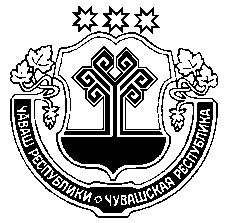 Чувашская РеспубликаАдминистрацияМоргаушского муниципального округаПОСТАНОВЛЕНИЕ15.11.2023 г. № 2161с. МоргаушиГлава Моргаушского муниципального округа Чувашской Республики                          А.Н.Матросов№ ппВид платежей, по которому возникла задолженность по платежам в местный бюджет Моргаушского муниципального округа Чувашской РеспубликиЗадолженность - всего, рублейв том числе:в том числе:Информация о принятых мерах по взысканию задолженности№ ппВид платежей, по которому возникла задолженность по платежам в местный бюджет Моргаушского муниципального округа Чувашской РеспубликиЗадолженность - всего, рублейзадолженность (основная), рублейзадолженность по штрафам, рублейИнформация о принятых мерах по взысканию задолженности123456№ ппНаименование должникаИНН/ОГРН (при наличии) должникаЮридический адрес должникаОснование для признания задолженности безнадежной к взысканиюДата и номер акта о признании безнадежной к взысканию задолженностиСумма задолженности, рублейСумма задолженности по пеням, рублейСумма задолженности по штрафам, рублейВсего, рублей1.Организации1.1.Итого по организациям2.Индивидуальные предприниматели2.1.Итого по индивидуальным предпринимателям3.Физические лица3.1.Итого по физическим лицамИтого по реестру